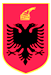 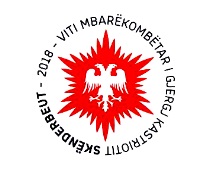 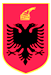 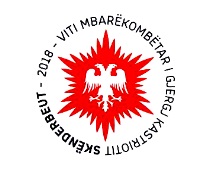 V E N D I M“PËR MIRATIMIN E KËRKESËS PËR SHTESË NË BUXHETIN VJETOR TË KOMISIONIT QENDROR TË ZGJEDHJEVE PËR VITIN 2018”Komisioni Qendror i Zgjedhjeve, në mbledhjen e tij të datës 12.03.2018, me pjesëmarrjen e:Klement	ZGURI			KryetarDenar		BIBA			Zv/KryetarBledar		SKËNDERI		AnëtarEdlira		JORGAQI		AnëtareGëzim		VELESHNJA		AnëtarHysen		OSMANAJ		AnëtarVera		SHTJEFNI		Anëtareshqyrtoi çështjen me:OBJEKT:	Për miratimin e kërkesës për shtesë në buxhetin vjetor të komisionit qendror të zgjedhjeve për vitin 2018.BAZA LIGJORE:	Neni 23, pika 1, gërma a dhe neni 21, pika 14, të Ligjit nr. 10019 datë 29.12.2008 “Kodi Zgjedhor i Republikës së Shqipërisë’’, i ndryshuar, ligji nr.109/2017 “Për buxhetin e shtetit të vitit 2018’’,Komisioni Qendror i Zgjedhjeve, pasi shqyrtoi materialin e paraqitur mbi zërat e strukturës së shpenzimeve buxhetore, si dhe pasi dëgjoi mendimet e pjesëmarrësve në mbledhje, V E R E N:Me ligjin nr.109/2017 “Për buxhetin e vitit 2018”, Komisionit Qendror të Zgjedhjeve i janë caktuar fonde në programin Planifikim, Menaxhim dhe Administrim, për vitin në shumën 128.300.000 lekë. Detajimi i zërave të buxhetit është bërë bazuar në kërkesat e administratës të KQZ-së për bazë materiale, si dhe shërbime të ndryshme në funksion të përmbushjes së detyrave të tyre funksionale, por edhe realizimit të buxhetit gjatë viteve të kaluara. Me vendimin nr. 13 datë 19.02.2018, Komisioni Qendror i Zgjedhjeve miratoi strukturën e shpenzimeve buxhetore për vitin 2018. Shuma e akorduar për vitin 2018 ishte e pamjaftueshme për të mbuluar të gjitha shpenzimet e KQZ-së. Një ndër kërkesat më të rëndësishme që ngeli e papërfshirë në buxhetin e kQZ-së ishte vendroja i tretë (magazinat në Lundër aktualisht mbulohen nga 1 vendroje). KQZ operon me dy vendroje, një në godinën  e re të KQZ-së dhe një pranë ambjenteve të magazinave në Lundër. Komisioni Qendror i Zgjedhjeve ka në pronësi 4 magazina në Lundër në të cilat ndodhen objekte me vlerë monetare të konsiderueshme, dhe ruhen vetëm me një vendroje. Me shoqërinë Leksi Security (e zevendësuar me Isa sëcurity) është nënshkruar kontrata më datë 05.07.2017 (1904/40 prot) për ruajien e magazina në Lundër me dy vend-roje dhe godinën e KQZ-së më një vendroje për një afat 6 mujor.  Në vitin 2018 , ka një shtësë kontrate me operatorin ekzistues (deri në përfundimin e procedurës në rrugë elekktronike për 2018) por duke qënë se ka pasur pamjaftueshmëri fondesh shërbimi, në magazinat e Lundrës po kryhet shërbimi me një vend-roje. (4 magazina në pronësi).Nisur nga analiza e kostos për një vendroje efektet financiare janë llogaritur në masën 3,567,455 lekë. PËR KËTO ARSYE            
Bazuar në nenin 23, pika 1, gërma a dhe neni 21, pika 14, të Ligjit nr. 10019 datë 29.12.2008 “Kodi Zgjedhor i Republikës së Shqipërisë’’, i ndryshuar, ligji nr.109/2017 “Për buxhetin e shtetit të vitit 2018’’,V E N D O S I:Miratimin e kërkesës për shtësë në buxhetin vjetor të Komisionit Qendror të Zgjedhjeve për vitin 2018.Ngarkohet Sekretari i Përgjithshëm dhe Drejtoria e Financës për zbatimin e këtij vendimi.Ky vendim hyn në fuqi menjëherë.Klement	ZGURI		KryetarDenar		BIBA			Zv/KryetarBledar	SKËNDERI		AnëtarEdlira		JORGAQI		AnëtareGëzim		VELESHNJA		AnëtarHysen		OSMANAJ		AnëtarVera		SHTJEFNI		Anëtare                           